Задание: Разработать программу, используя однонаправленные и двунаправленные списки. Указания:  При выполнении данной лабораторной работы Вам потребуется создание массива записей.  Перед выполнением работы внимательно ознакомьтесь с содержанием лекции «Записи», а также «Указатели и динамическая память» в разделе «Алгоритмический язык программирования Pascal».  Начав написание программы, не забудьте о том, что будет использован большой объем памяти! Примените знания работы с динамической памятью. Программа должна выполнять следующие функции: 1. Ввод данных (в массив записей). 2. Печать данных. 3. Обработка данных согласно требованиям Вашего варианта. Структура записей и требования по их обработке указаны в описании каждого варианта задачи (см. таблицу 1). 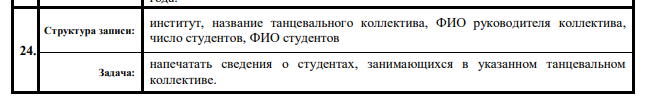  Организуйте диалог с пользователем в виде выдачи "меню", например: 1. Ручной ввод данных 2. Чтение данных из файла 3. Корректировка данных 4. Печать данных 5. Обработка данных 6. Печать результатов 7. Запись данных в файл 8. Конец работы Введите номер операции → После ввода номера операции рекомендую использовать оператор CASE для организации требуемых действий.  Предусмотрите возможность завершения ввода (например, при вводе нулевого значения).  При описании полей, содержащих сведения о дате или адресе, используйте вложенные записи.  Помните, что оператор присоединения WITH позволяет ссылаться только на имена полей без указания имени (имен) переменной-записи.